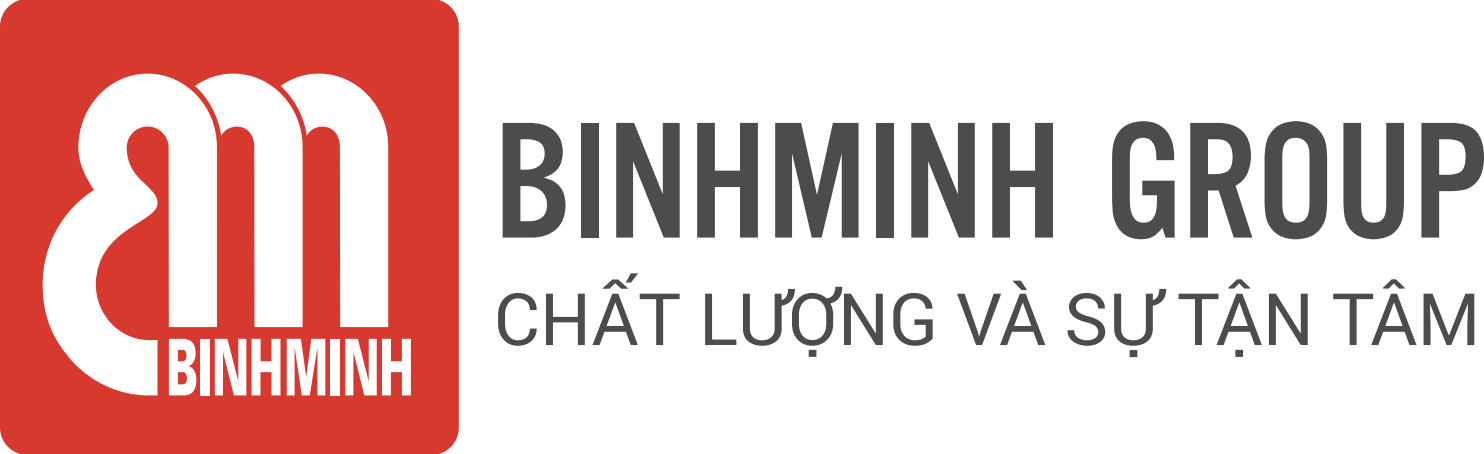 NỘI DUNG BÀI HỌC TUẦN 8 – LỚP 4(23/10/2023 – 27/10/2023)CHƯƠNG TRÌNH BỔ TRỢ TIẾNG ANH VỚI GVNNCác ba/mẹ và các con học sinh thân mến, Các ba/mẹ vui lòng xem bảng dưới đây để theo dõi nội dung học tập tuần này của các con nhé !UNIT 3 I DIDN’T SEE HIM AT THE MATCH.Tài liệu: Upgrade 4 * Ghi chú:  Các con học thuộc từ vựng.Luyện nói từ vựng và cấu trúc.Khuyến khích các con viết từ mới mỗi từ 2 dòng ở nhà.PHHS vui học cùng con tại  website: ebook.binhminh.com.vn; Username: hsupgrade4; Password: upgrade@2023Trân trọng cảm ơn sự quan tâm, tạo điều kiện của các Thầy/Cô và Quý Phụ huynh trong việc đồng hành cùng con vui học!TiếtNội dung bài họcTài liệu bổ trợ15I. Vocabulary/ Từ vựng:Ôn lại các từ vựng  slept (đã ngủ) wrote (đã viết) rode (đã lái xe) ran (đã chạy)II. Structures/ Cấu trúc câuÔn lại các cấu trúc câuPositive and Negative form (Dạng khẳng định và phủ định)Mum bought new clothes for Sally yesterday.(Mẹ đã mua quần áo mới cho Sally ngày hôm qua)Mum didn't buy new clothes for Sally yesterday.(Mẹ đã không mua quần áo mới cho Sally ngày hôm qua)Trang 19, 20(Bài 01, 02, 03)  16I. Vocabulary/ Từ vựng:Review (ôn tập)slept (đã ngủ) wrote (đã viết) rode (đã lái xe) ran (đã chạy) (drove (đã lái xe) went (đã đi))II. Structures/ Cấu trúc câuÔn lại các cấu trúc câuQuestion forms (dạng câu hỏi)Did her mum buy new clothes for Sally yesterday? (Mẹ của Sally đã mua quần áo mới cho cô ấy hôm qua phải không?)- Yes, she did. (Vâng, đúng vậy)- No, she didn't. (Không, không phải)Who did Sally go shopping yesterday with? (Ai đã đi mua sắm cùng với Sally ngày hôm qua?)She went shopping with her mum. (Cô ấy đã đi mua sắm cùng với mẹ)Trang 19, 20(Bài 02, 04)